School: ______________________________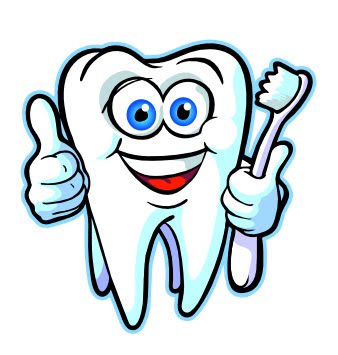 Phone #: (__ __ __) __ __ __ - __ __ __ __           Estimado Padre/Guardián de: ___________________________                                                       Su hijo no tiene un KY Examen Dental en su expediente.  Es un requisito para que su hijo asista a la escuela pública en el estado de Kentucky. Su pronta respuesta en este asunto sería muy apreciada. Si tiene alguna pregunta o inquietud no dude en ponerse en contacto con nosotros. Gracias.School: ______________________________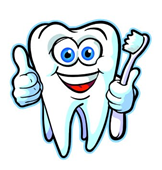 Phone #: (__ __ __) __ __ __ - __ __ __ __Estimado Padre/Guardián de: ___________________________                                                       Su hijo no tiene un KY Examen Dental en su expediente.  Es un requisito para que su hijo asista a la escuela pública en el estado de Kentucky. Su pronta respuesta en este asunto sería muy apreciada. Si tiene alguna pregunta o inquietud no dude en ponerse en contacto con nosotros. Gracias.